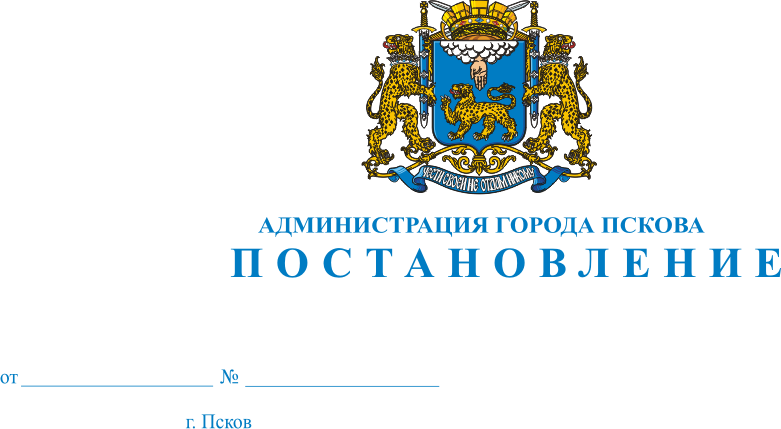 Об утверждении ежегодного Плана                                                                 проведения плановых проверок юридических лиц                                                     и индивидуальных предпринимателейВ целях осуществления муниципального контроля в отношении юридических лиц и индивидуальных предпринимателей, в соответствии с Земельным Кодексом Российской Федерации, Федеральным законом от 06.10.2003 №131-ФЗ «Об общих принципах организации местного самоуправления в Российской Федерации», Федеральным законом от  26.12.2008 № 294-ФЗ «О защите прав юридических лиц и индивидуальных предпринимателей при осуществлении государственного контроля (надзора) и муниципального контроля», п. 2 раздела 2 Решения Псковской городской Думы от 28.01.2011 № 1602 «Об утверждении Порядка осуществления муниципального земельного контроля на территории муниципального образования «Город  Псков», п. 2 раздела 2 Решения Псковской городской Думы от 15.07.2011 № 1849 «Об утверждении Порядка осуществления муниципального контроля за использованием имущества, находящегося в муниципальной собственности муниципального образования «Город Псков»,  п.2 ч. 2 Решения Псковской городской Думы от 15.07.2011 № 1848  «Об утверждении Порядка осуществления муниципального контроля за соблюдением требований действующего законодательства в сфере размещения рекламных конструкций на территории муниципального образования «Город Псков»,  руководствуясь статьями 32 и 34 Устава муниципального образования «Город Псков», Администрация города Пскова ПОСТАНОВЛЯЕТ:1. Утвердить ежегодный План проведения плановых проверок юридических лиц и индивидуальных предпринимателей на 2014 год  согласно Приложению к настоящему Постановлению.2. Опубликовать настоящее Постановление в газете «Псковские Новости» и разместить на официальном сайте муниципального образования «Город Псков» в сети «Интернет».3. Контроль за исполнением настоящего Постановления оставляю за собой.   Глава Администрации города Пскова                                       И.В. Калашников  